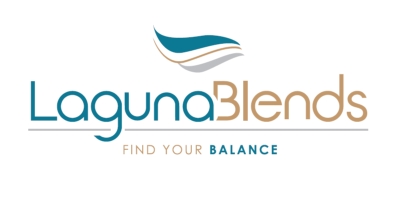 NEWS RELEASELaguna Blends Inc. Announces MOA with National Hemp Association  KELOWNA, BC – February 05, 2016 – Laguna Blends Inc. (CSE: LAG) (Frankfurt LB6.F) (GNRSD OTC) (the “Company” or “Laguna”) announces it has entered into a Memorandum of Understanding with the National Hemp Association, Inc. (“NHA”). The NHA will be joining as an affiliate in Laguna’s business. The NHA will include Laguna on their website and in their monthly e-newsletters, as a network marketing company which offers high quality, hemp based, functional beverage products.“The National Hemp Association is excited to join forces with Laguna Blends to offer their nutritional hemp-based product line to our members,” said Zev Paiss, Executive Director of NHA.  “Laguna is pleased to have established a business relationship with the National Hemp Association,” commented Stuart Gray, Laguna’s President and CEO.  “The NHA is a credible resource of information for our Laguna affiliates to learn about the history and benefits of hemp. In addition, Laguna agrees with the NHA mandate of legalizing hemp at the Federal level.” The National Hemp Association will provide a special offer to all of its members that live in Canada and the USA to offer 100 Laguna product sample packs to the first 100 members that respond to the offer.  The NHA currently has an electronic database of 2,300+ supporters plus a social media following of over 23,000. Laguna will endorse the NHA association and provide a link for the NHA in its corporate website. About The National Hemp Association
The NHA is a Colorado non-profit trade association with a goal to support the growth and development of all aspects of the industrial hemp industry. The NHA is dedicated to the reintroduction of hemp as a mainstream agricultural commodity and cash crop to provide jobs and economic development for farmers.About Laguna Blends Inc.The Company's business is focused on the nutritional health benefits derived from hemp. Laguna is a network marketing company that intends to generate retail sales through independent affiliates. Affiliates utilize tools and technology that enable them to build an international business from their own home or while travelling. The first products to be launched are functional beverage products that provide high levels of protein and/or nutrition.Laguna’s products are made from high quality hemp protein. Some of the current products are, “Caffe” an instant, “just add water” hot coffee beverage that contains both whey and hemp protein. In addition, the Company plans to market a product called Pro369. This unique single serving "on-the-go" hemp protein is served cold and comes in 4 delicious flavors. Pro369 is water soluble and can be directly mixed in water or added to milk, almond milk or coconut milk. Pro369 can be blended in a shake or smoothie. The Company intends to sell its products through its independent affiliates in the USA and Canada and anticipates launching its business in early 2016.ON BEHALF OF THE BOARD
“Stuart Gray”President, Chief Executive Officer,
Chief Financial Officer and DirectorFOR INVESTOR RELATIONS INFORMATION PLEASE CONTACT:
Glenn  Shand and Associates, LLC
Glenn Shand – Consultant
1-602-284-3840
ir@lagunablends.com 
www.lagunablends.com Forward-Looking Information:This news release contains "forward-looking information" within the meaning of applicable securities laws relating to statements regarding the Company's business, products and future plans including, without limitation, statements regarding use of proceeds, the expected launch date for the Company’s business, its product offerings and plans for sales and marketing. Although the Company believes that the expectations reflected in the forward looking information are reasonable, there can be no assurance that such expectations will prove to be correct. Readers are cautioned to not place undue reliance on forward-looking information. Such forward looking statements are subject to risks and uncertainties that may cause actual results, performance and developments to differ materially from those contemplated by these statements depending on, among other things, the risks that the Company's products and plan will vary from those stated in this news release and the Company may not be able to carry out its business plans as expected. Except as required by law, the Company expressly disclaims any obligation, and does not intend, to update any forward looking statements or forward-looking information in this news release. The statements in this news release are made as of the date of this release.